Publicado en Barcelona el 16/04/2018 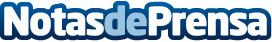 Contante lanza "Renacer", la nueva campaña primaveral que ofrece descuentos de hasta el 40%La compañía tecnológica de anticipos de dinero Contante lanza la campaña "Renacer", mediante la cual los clientes dispondrán de descuentos de hasta un 40% en sus préstamos, para así facilitar los planes de esta primavera a sus clientesDatos de contacto:Elodie Guillard, Head of Marketing SpainSomos una compañía tecnológica que te anticipa el dinero que nec912-171-973Nota de prensa publicada en: https://www.notasdeprensa.es/contante-lanza-renacer-la-nueva-campana Categorias: Finanzas Cataluña http://www.notasdeprensa.es